Unit 1 =   Introduction to GCSE Skills; Spotlight on Ancient MedicineRoad Map -  Edexcel GCSE History (9-1) - Year 9 ‘Medicine Through Time’ – c1250-presentRoad Map -  Edexcel GCSE History (9-1) - Year 9 ‘Medicine Through Time’ – c1250-presentRoad Map -  Edexcel GCSE History (9-1) - Year 9 ‘Medicine Through Time’ – c1250-presentRoad Map -  Edexcel GCSE History (9-1) - Year 9 ‘Medicine Through Time’ – c1250-presentRoad Map -  Edexcel GCSE History (9-1) - Year 9 ‘Medicine Through Time’ – c1250-presentRoad Map -  Edexcel GCSE History (9-1) - Year 9 ‘Medicine Through Time’ – c1250-presentIn this unit you will form on overview of ‘Medicine Through Time’ before focusing on key ideas and individuals connected to Ancient Medicine.The aims are as follows:LG1: KnowledgeLG2: ApplicationLG3: SkillsAssessment GradesIn this unit you will form on overview of ‘Medicine Through Time’ before focusing on key ideas and individuals connected to Ancient Medicine.The aims are as follows:LG1: KnowledgeLG2: ApplicationLG3: SkillsIn this unit you will form on overview of ‘Medicine Through Time’ before focusing on key ideas and individuals connected to Ancient Medicine.The aims are as follows:LG1: KnowledgeLG2: ApplicationLG3: SkillsIn this unit you will form on overview of ‘Medicine Through Time’ before focusing on key ideas and individuals connected to Ancient Medicine.The aims are as follows:LG1: KnowledgeLG2: ApplicationLG3: SkillsIn this unit you will form on overview of ‘Medicine Through Time’ before focusing on key ideas and individuals connected to Ancient Medicine.The aims are as follows:LG1: KnowledgeLG2: ApplicationLG3: SkillsIn this unit you will form on overview of ‘Medicine Through Time’ before focusing on key ideas and individuals connected to Ancient Medicine.The aims are as follows:LG1: KnowledgeLG2: ApplicationLG3: SkillsThemesLearning Goals/Outcomes/ContentLearning Goals/Outcomes/ContentLearning Goals/Outcomes/Content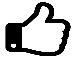 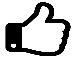 1)Key Question:  What is GCSE History All About?LG1 – Build your knowledge of what GCSE History involves. LG2 – Apply your knowledge of the course to consider the skills and attributes that you will need to be a successful learner.  LG1 – Build your knowledge of what GCSE History involves. LG2 – Apply your knowledge of the course to consider the skills and attributes that you will need to be a successful learner.  LG1 – Build your knowledge of what GCSE History involves. LG2 – Apply your knowledge of the course to consider the skills and attributes that you will need to be a successful learner.  2) Key Question– What are the key turning points in the history of medicine?LG1 – Build your knowledge of the eras, individuals and achievements of ‘Medicine Through Time’.  LG3 – Change over time and ImportanceLG1 – Build your knowledge of the eras, individuals and achievements of ‘Medicine Through Time’.  LG3 – Change over time and ImportanceLG1 – Build your knowledge of the eras, individuals and achievements of ‘Medicine Through Time’.  LG3 – Change over time and Importance3) Key Question– How did life in Ancient Greece influence medicine?LG1 – Build your knowledge of how factors can influence medicine for the better or the worse.  LG2 – Apply your knowledge of factors to explain how key features of life in Ancient Greece influenced medicine.  LG1 – Build your knowledge of how factors can influence medicine for the better or the worse.  LG2 – Apply your knowledge of factors to explain how key features of life in Ancient Greece influenced medicine.  LG1 – Build your knowledge of how factors can influence medicine for the better or the worse.  LG2 – Apply your knowledge of factors to explain how key features of life in Ancient Greece influenced medicine.  4)Key Question– How did the Ancient Greeks use the Four Humours to treat illness?LG1 – Build your knowledge of The Theory of the Four HumoursLG2 – Apply your knowledge of the Four Humours to explain treatments used in Ancient Greece and why they were used.LG1 – Build your knowledge of The Theory of the Four HumoursLG2 – Apply your knowledge of the Four Humours to explain treatments used in Ancient Greece and why they were used.LG1 – Build your knowledge of The Theory of the Four HumoursLG2 – Apply your knowledge of the Four Humours to explain treatments used in Ancient Greece and why they were used.5) Key Question– Was Hippocrates really ‘The Father of Modern Medicine’?LG1 – Build your knowledge of the work of HippocratesLG2 – Apply your knowledge of the Four Humours to analyse and evaluate it’s importance.  LG3 - ImportanceLG1 – Build your knowledge of the work of HippocratesLG2 – Apply your knowledge of the Four Humours to analyse and evaluate it’s importance.  LG3 - ImportanceLG1 – Build your knowledge of the work of HippocratesLG2 – Apply your knowledge of the Four Humours to analyse and evaluate it’s importance.  LG3 - Importance6)Key Question– How important was Galen’s contribution to medicine?LG1 – Build your knowledge of the work and importance of GalenLG3 – ImportanceLG1 – Build your knowledge of the work and importance of GalenLG3 – ImportanceLG1 – Build your knowledge of the work and importance of GalenLG3 – Importance